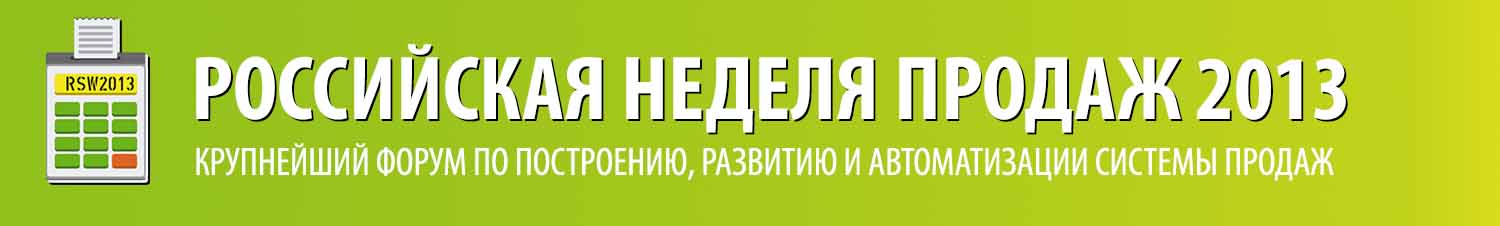 РОССИЙСКАЯ НЕДЕЛЯ ПРОДАЖ 201330 октября- 2 ноября в Москве пройдет Российская Неделя Продаж 2013 – Крупнейший ежегодный форум по построению, развитию и автоматизации системы продаж. Заявленное число делегатов – более 1000 человек. Доступна онлайн- трансляция.Впервые на одной площадке соберутся все топовые эксперты продаж России и СНГ. Подробнее о форуме здесь Среди спикеров:Константин Бакшт -  владелец Капитал КонсалтингРадмило Лукич – руководитель компании SALECRAFTСергей Азимов – эксперт по переговорам;Андрей Парабеллум - Основатель Infobusiness2.ruЕвгений Колотилов - Эксперт по оптовым продажамВасилий Воропаев - Основатель Free-lance.ruДмитрий Норка - Главный редактор журнала "Личные продажи"Форум будет проходить 4 дня.В рамках форума состоится тренинг для менеджеров по продажам, на котором они отработают навыки активного привлечения клиентов,  проведения переговоров и презентаций, а так же ярмарка вакансий, на которой молодые специалисты желающие построить карьеру в области продаж смогут найти работу в крупных кампаниях.30 октября- 2 ноября. Москва. Российская Неделя Продаж 2013.Регистрация на конференциюи онлайн- участие ЗДЕСЬОфициальный сайт мероприятия:  http://rsweek.ru/?utm_medium=ld&utm_source=buxПо вопросам сотрудничества и аккредитации СМИ Лиля Драмбян - PR-менеджер 8(916)409-64-97lily@ptpr.ru